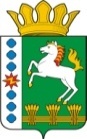 КОНТРОЛЬНО-СЧЕТНЫЙ ОРГАН ШАРЫПОВСКОГО РАЙОНАКрасноярского краяЗАКЛЮЧЕНИЕпо результатам внешней проверке годового отчета финансово – экономического управления администрации Шарыповского районаоб исполнении бюджета за 2015 год	от 05.04.2016										№ 36Основание для проведения внешней проверки годового отчета:- п.3 ст.5 Решения Шарыповского районного Совета депутатов от 20.09.2012 № 31/289р «О внесении изменений и дополнений в Решение Шарыповского районного Совета депутатов от 21.06.2012 № 28/272р «О создании Контрольно – счетного органа Шарыповского района» (в ред. от 20.03.2014 № 46/536р, от 25.09.2014 № 51/573р, от 26.02.2015 № 56/671р);- п. 2.3.1. плана работы Контрольно – счетного органа Шарыповского района на 2016 год утвержденный председателем Контрольно – счетного органа от 08.12.2015;- приказ Контрольно – счетного органа Шарыповского района от 16.02.2016 № 6 «О начале проведения внешней проверки  годовых отчетов главных распорядителей бюджетных средств об исполнении районного бюджета и бюджетов поселений за 2015 год».Цель контрольного мероприятия:- проверка годового отчета финансово – экономического управления администрации Шарыповского района об исполнении бюджета за 2015 год.Предмет контроля: средства бюджета Шарыповского района.Объект контроля: финансово – экономическое управление администрации Шарыповского района.Перечень изученных документов: -  Решение Шарыповского  районного Совета депутатов от 04.12.2014 № 54/655р  «О бюджете района на 2015 год и плановый период 2016 и 2017 годов» (в ред. от 26.02.2015 № 56/668р, от 27.04.2015 № 58/703р,  от 18.06.2015 № 59/722р, от 28.08.2015 № 61/750р, от 27.10.2015 № 2/11р, от 03.12.2015 № 3/27р);- Инструкция «О порядке составления и представления годовой, квартальной и месячной отчетности об исполнении бюджетов бюджетной системы Российской Федерации», утвержденная приказом Минфина Российской Федерации от 28.12.2010 №191н (в ред. от 29.11.2011 № 191н, от 26.10.2012 № 138н, от 19.12.2014 № 157н);- бухгалтерская и иная отчетность.Результаты проведенной внешней проверке отчета об исполнении бюджета за 2015 годВнешняя проверка проведена в соответствии со Стандартом финансового контроля 3 «Порядок проведения внешней проверки годового отчета об исполнении районного бюджета» утвержденного приказом Контрольно – счетного органа Шарыповского района от 16.12.2013 № 30. В соответствии с пунктом 3 статьи 264.1 Бюджетного кодекса Российской Федерации для проведения внешней проверки об исполнении бюджета за 2015 год предоставлены следующие документы: 1) отчет об исполнении бюджета;2) баланс исполнения бюджета;3) отчет о финансовых результатах деятельности;4) отчет о движении денежных средств;5) пояснительную записку.С учетом вносимых изменений в сводную бюджетную роспись в годовом отчете об исполнении бюджета главного распорядителя, получателя средств бюджета лимиты бюджетных обязательств утверждены и доведены в сумме 59 031 920,88 руб., фактическое  исполнение составило в сумме 58 687 808,14 руб. (99,42%), неисполнение в сумме 344 112,74 руб. (0,58%).(руб.)По КБК  0113 8427514 540 251 «Выполнение государственных полномочий по созданию и обеспечению деятельности административных комиссий в рамках подпрограммы «Обеспечение реализации муниципальной программы» муниципальной программы «Муниципальное управление»» экономия бюджетных ассигнований в сумме 1 602,74 руб. (3,26%) в связи с фактическими выполненными расходами.  По КБК 0203 8425118 540 251 «Осуществление первичного воинского учета на территориях, где отсутствуют военные комиссариаты» неисполнение плана в сумме 342 510,00 руб. (18,06%) в связи с поступлением денежных средств из краевого бюджета по запланированной потребности.В форме 0503169 «Сведения по дебиторской и кредиторской задолженности» отражено, что на 01.01.2016 года имеется нереальная к взысканию просроченная дебиторская задолженность в сумме 177 672,45 рублей в связи с невыполнением условий договора. Дебитор ЗАО «Авангард»  сумма долга 249 198,06 руб., в том числе сумма штрафных санкций за несвоевременное гашение кредита - 141 179,38 руб. и сумма процентов за пользование бюджетным кредитом - 23 095,16 руб.Дебитор ООО «Сельхозхолдинг» не уплачивал долг и перерегистрировался в другой регион  по адресу: г.Иркутск, ул.Костычева,28 правопреемник - ООО «АГАТА». В соответствии с Порядком списания задолженности юридических лиц по средствам, выданным на возвратной основе из районного бюджета, процентам за пользование ими и штрафным санкциям, безнадежным к взысканию, на основании судебных актов Арбитражных судов, исполнительных листов Арбитражного суда, возвращенных судебными приставами – исполнителями как невозможные к взысканию, а также в случае ликвидации должника, утвержденным Решением  Шарыповского районного Совета депутатов от 27.11.2008 № 38-427р, на основании Решения Арбитражного суда Иркутской области от 23.04.2012 № А19-20315/2011, постановления судебного пристава – исполнителя Межрайонного отдела судебных приставов Управления Федеральной службы судебных приставов Российской Федерации по Иркутской области от 28.11.2014 о прекращении исполнительного производства  в 2015 году согласно Решения Шарыповского районного Совета депутатов от 27.10.2015 № 2/20р «О списании задолженности по бюджетному кредиту, безнадежному к взысканию» списана задолженность по бюджетному кредиту, безнадежному к взысканию, выданному из районного бюджета на возвратной основе ООО «Сельхозхолдинг»  в сумме 683 358,45 руб., в том числе:-  проценты за пользование бюджетным кредитом в сумме 132 191,78 руб. возникновение задолженности с 2005 года ООО «Сельхозхолдинг»;-  штраф (неустойка) за неисполнение обязательств в сумме 551 166,67 руб. возникновение задолженности с 2005 года ООО «Сельхозхолдинг».На 01.01.2016 имеется кредиторская задолженность по неиспользованным межбюджетным трансфертам, предоставленным из краевого бюджета в сумме 2 543 913,48 руб., в связи с поздним поступлением денежных средств в конце декабря 2015 года, в том числе:-  от Министерства экономического развития, инвестиционной политики Красноярского края в сумме 1 420 250,00 руб.;- от Министерства транспорта Красноярского края в сумме 1 117 892,48 руб.;- от Министерства образования и науки Красноярского края в сумме 5 770,00 руб.В соответствии с п. 1 Приказа Министерства финансов Красноярского края от 23.11.2009 № 105 «Об утверждении порядка взыскания в доход краевого бюджета неиспользованных остатков межбюджетных трансфертов, полученных в форме субсидий, субвенций и иных межбюджетных трансфертов, имеющих целевое назначение, не перечисленных в доход краевого бюджета» данная задолженность  должна быть перечислена в доход краевого бюджета в январе 2016 года.Согласно форме 0503172 «Сведения о государственном (муниципальном) долге, предоставленных бюджетных кредитах» на 01.01.2016 остаток задолженности по кредиту ЗАО «Алтатское»  в сумме 37 549,03 руб. Согласно постановления администрации Шарыповского района от 26.06.1995 ЗАО «Алтатское» выдан кредит, срок погашения задолженности 28 декабря 2017 года.В нарушение Приказа Минфина России от 28.12.2010 № 191н «Об утверждении Инструкции о порядке составления и представления годовой, квартальной и месячной отчетности об исполнении бюджетов бюджетной системы Российской Федерации» (в ред. от 19.12.2014 № 157н) к годовому отчету за 2015 год предоставлена форма 0503160 «Пояснительная записка» в таблице № 7 «Сведения о результатах внешнего государственного (муниципального) финансового контроля не указана проведенная Контрольно – счетным органом Шарыповского района в апреле 2015 года внешняя  проверка годового отчета за 2014 год. Заключение согласовано, подписано и  направлено в финансово – экономическое управление администрации Шарыповского района сопроводительным письмом от 10.04.2015 № 049.На основании приказа финансово – экономического управления администрации Шарыповского района от 10.11.2015 № 50 проведена инвентаризация основных средств 18 ноября 2015 года.Согласно 2Пояснительной записки в связи с отсутствием данных, в годовом отчете нет следующих форм:- форма 0503167 «Сведения о целевых иностранных кредитах»;- форма 0503171 «Сведения о финансовых вложениях получателя бюджетных средств, администратора источников финансирования дефицита бюджета»;- форма 0503176 «Сведения по ущербу имущества, хищениям денежных средств и материальных ценностей»;- форма 0503184 «Справка о суммах консолидируемых поступлений подлежащих зачислению за счет бюджета».ВЫВОДЫ:Выявлены факты не полноты предоставленных форм отчетности, таблица № 7 к форме 0503160 «Пояснительная записка» представлена не в полном объеме.Фактов, способных повлиять на достоверность бюджетной отчетности, не выявлено.Код по бюджетной классификацииНаименование показателяСумма по плануСумма по фактуОтклонение, руб.Исполнение, %0106Обеспечение деятельности финансовых, налоговых и таможенных органов и органов финансового (финансово - бюджетного) надзора7 774 396,887 774 396,880,00100,000113Другие общегосударственные вопросы49 200,0047 597,261 602,7496,740203Мобилизация и войсковая подготовка1 896 210,001 553 700,00342 510,0081,941401Дотации на выравнивание бюджетной обеспеченности субъектов Российской Федерации и муниципальных образований38 478 900,0038 478 900,000,00100,001403Прочие межбюджетные трансферты общего характера10 833 214,0010 833 214,000,00100,00ИТОГОИТОГО59 031 920,8858 687 808,14344 112,7499,42Председатель Контрольно – счетного органа                                            Г.В. СавчукЗаместителю главы района, руководителю финансово – экономического управления                                  Г.И. ФахрутдиноваАудитор 	Контрольно – счетного органа                                           И.В. ШмидтНачальник отдела учета и отчетности финансово – экономического управления администрации Шарыповского района                                 И.Л. Закирова